 MEADOW VIEW APARTMENTS 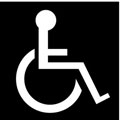 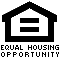 Hancock County Homes Foundation25 Tweedie Lane ~ Ellsworth, Maine, 04605Phone: (207) 667-2651 ~ Fax: (207) 667-7468TDD#: 1-800-457-1220Housing for “62 Years Of Age or Older, Handicapped/Disabled Regardless of Age”ktuppermvapt@gmail.com515APPLICATION-Rural DevelopmentDate Received: ______________________________                Time Received:_________________________			   (Leave Blank)							(Leave Blank)This is an application for housing in Meadow View Apartments located in Ellsworth, Maine.  Please complete this application and return it to the address listed at the end of this form. Applications are placed in order of the date and time they are received. An applicant may be interviewed only after Hancock County Homes Foundation receives the tenant application.					HCHF Staff Processing:_____________________________________A.GENERAL INFORMATIONApplicant Name(s):_____________________________________________________________________Address:_______________________________________________________________________________		(Street)			(Apt.)		(City)			(State)			(Zip)Telephone:___________________________________ Present Rent:______________________________E-Mail Address:____________________________________@___________________________________Bedroom Size requested:Efficiency:____________ One Bedroom:________ Two Bedroom:________  Handicapped:_________B. HOUSEHOLD COMPOSITIONInclude all persons who will reside in the apartment. Please list the head of household first.		NAME				BIRTHDATE			**SOCIAL SECURITY #NOTE: Copy of Social Security Card(s) must be included with application#1:_______________________________________________________________________________________#2:_______________________________________________________________________________________#3:_______________________________________________________________________________________NOTICE: As of January 1st, 2016 all of Meadow View Property is Smoke Free. No smoking is allowed by either tenants, their visitors, staff, or groups meeting here“In accordance with Federal Law and USDA Policy, this institution is prohibited from discriminating on the basis of race, color, national origin, sex, age, or disability (not all prohibited bases apply to all programs). To file a complaint of discrimination, write to: USDA, Director, Office of Civil Rights, Room 326-W, Whitten Building, 1400 Independence Avenue, SW, Washington, D.C., 20250-9410, or call 1-800-795-3272 (voice) or 202-720-6382 (TDD).  USDA is an equal opportunity provider and employer.”515C. INCOME                                                                                                 SOURCE OF THE INCOMEName:___________________________________________a. Soc. Security Monthly Amount	$_________________________________________________________    Soc. Security Monthly Amount 	$_________________________________________________________    Soc. Security Monthly Amount 	$_________________________________________________________b. Pension Monthly Amount     	$______________ __________________________________________ 	Pension Monthly Amount		$______________Source of Pensions: _______________________________________________________________________________________________________________ 	c. Veterans Benefits Monthly Amt.	$_______________________________________________________    	Veterans Benefits Monthly Amt.	$_______________________________________________________ 	d.  SSI Benefits Monthly Amount	$_______________________________________________________    	SSI Benefits Monthly Amount	$_______________________________________________________	e   Unemployment Monthly Comp	$_______________________________________________________     	Unemployment Monthly Comp	$_______________________________________________________	f.  AFDC Monthly Amount		$_______________________________________________________	g. Wages Gross Monthly Amount	$______________Employer: ______________________________________________________________________________Position Held: ____________________________    	Time employed: ____________________________________________________________________   	Wages Gross Monthly Amount	$______________Employer: ______________________________________________________________________________Position Held: ____________________________   	Time employed: ____________________________________________________________________	h. FT Student Monthly Income	$______________								(Only full time students 18& over)________________________________________    	FT Student Monthly Income 	$______________(Only full time students 18 & over)_________________________________		i. 	ANNUAL Earned Income Tax Credit	$______________________________________________	j. 	Alimony Monthly Amount          	$______________________________________________	k.	Child Support Monthly Amount	$______________________________________________	l.	Interest Income Monthly Amount	$______________________________________________    	Interest Income Monthly Amount$______________________________________________	m. 	Other Income Monthly Amount   $______________________________________________     	Other Income Monthly Amount	$_____________TOTAL GROSS ANNUAL INCOME (Base this on the monthly amounts listed above and multiply by 12)……………………………………………………………………………………$__________________Do you anticipate and changes in this income in the next 12 months? Yes ___ No___If Yes Explain: ______________________________________________________________________________________________________________________________________________________________________________________________________________________________________________________________________________ __________________________________________________________________________________________515D. ASSETSChecking Accounts   	#_______________________Bank_____________________Balance_______________                                   	#_______________________Bank_____________________Balance_______________		       	#_______________________Bank_____________________Balance_______________Savings Accounts       #_______________________Bank_____________________Balance_______________	#_______________________Bank_____________________Balance_______________Certificate of Deposit	#_______________________Bank_____________________Balance_______________			#_______________________Bank_____________________Balance_______________Trust Accounts     	#_______________________Bank_____________________Balance_______________	#_______________________Bank_____________________Balance_______________Credit Union		#_______________________Bank_____________________Balance_______________		           	#_______________________Bank_____________________Balance_______________Savings Bonds           	#_______________________Bank_____________________Balance_______________		           	#_______________________Bank_____________________Balance_______________Life Insurance Policy 	#______________________________________________	Face value_______________Real Estate Property: Do you own any property? Yes___ No___If yes, type of property: ______________________________________________________________________Location: _________________________________________________________________________________Appraised Market Value $___________________________________Mortgage or outstanding loans, balance due $____________________Amount of annual insurance premium $_________________________Amount of recent tax bill $___________________________________Have you sold/disposed of any property in the past two years? Yes___ No___If Yes, type of property: ______________________________________________________________________Market value when sold/disposed of $____________________________Amount sold/disposed of $_____________________________________Date of transaction: ___________________________________________Have you disposed of any assets in the past two years (Example: given money away to relatives, set up irrevocable trust accounts)? Yes___ No___If yes, describe assets:________________________________________________________________________Date of disposition:_____________________________Amount disposed:______________________________E. MEDICAL/CHILDCARE/DISIBILITY  ASSISTANCE EXPENSESMedical Costs: Complete this part only if head of household or spouse is 62 or older or disabled.Medicare Premiums…………………………………………..Monthly Amount $____________________								  Monthly Amount $____________________Medical Insurance coverage, name of insurance company:______________________________________Address:______________________________________________________________________________Monthly Amount $______________________________Anticipated medical/prescription/drug costs NOT covered by insurance or reimbursed, monthly amount:$__________________________(FOR OVER THE COUNTER DRUGS, RECEIPTS MUST BE RETAINED)Medical continued on next page515Name of your pharmacy: _______________________________________________________________Medical bills or outstanding costs you are making monthly payments to:Balance Due: $_________________________________Monthly Payments: $___________________________Payable to: _______________________________________________________________________________(Optional) Are you seeing a physician on a regular basis? Yes____ No____Projected costs not covered by insurance, nor reimbursed for in the next 12 months: $______________Child care costs: (Complete ONLY for children 12 and under)Name(s) of children cared for: _________________________________________________				      _________________________________________________				      _________________________________________________Name and address of agency or person caring for children: __________________________________________________________________________________________Weekly cost for childcare due to employment:  $_______________________________________________Weekly cost of childcare due to education: $___________________________________________________Disability assistance expenses: (Complete ONLY if disability expenses allow the disabled or other household member to WORK.) List type of expenses, weekly amount paid to whom: ____________________________________________________________________________________________________________________________________________________________________________________F. PROGRAM INFORMATIONIf you are not 62 years old, are you eligible for occupancy based on your status as an individual with disabilities? Yes___ No___ (If you checked YES, please provide proof of Social Security disability status)Are you currently living in subsidized housing? Yes___ No___Do you wish to have priority for an apartment with special design features for individuals with disabilities? Yes___ No___Have you ever resided in a project financed and/or subsidized by the Government? Yes__ No__If YES, give name and address: __________________________________________________________Have you ever been evicted from public housing or any other Federal housing project? Yes__ No__If YES, where? ____________________________________________________________________________Describe the circumstances: _________________________________________________________________Have you ever been evicted from other housing? Yes___ No___If YES, where and why: ____________________________________________________________________Have you ever been convicted of a FELONY crime? Yes ____ No____If YES, what was the charge(s): ______________________________________________________________How did you hear about this housing project: _________________________________________________Will you take an apartment when one becomes available? Yes___ No___Briefly describe your reasons for applying: _______________________________________________________________________________________________________________________________________________________________________________________________________________________________________515G. REFERENCE INFORMATIONCurrent Landlord:Name_____________________________________________________________________________________Address___________________________________________________________________________________Home Phone Number: __________________________Business Phone Number: ________________________Previous Rental Information:Prior Landlord Name: _______________________________________________________________________Address:__________________________________________________________________________________Phone Number: _______________________________________Prior Landlord Name: _______________________________________________________________________Address: __________________________________________________________________________________Phone Number: ________________________________________Credit References:#1. Name: ____________________________Address:_____________________________Phone:___________#2. Name: ____________________________Address:_____________________________Phone:___________#3. Name: ____________________________Address:_____________________________Phone:___________Personal References:#1. Name: ____________________________Address:_____________________________Phone:___________#2. Name: ____________________________Address:_____________________________Phone:___________#3. Name: ____________________________Address:_____________________________Phone:___________In case of emergency please contact: ____________________________________________________________Address: __________________________________________________________________________________Phone #: __________________________________________________________________________________H. OTHER REQUIRED INFORMATIONVehicle(s): List any cars, trucks or other vehicles owned. (Parking will be provided for one vehicle. Arrangements with management will be necessary for more than one vehicle.)Type of vehicle: ___________________________________ Year/Make: ______________________________Color: ___________________________________________ License #:________________________________Type of vehicle: ___________________________________Year/Make: _______________________________Color: ___________________________________________License #:_________________________________Do you own any pets? Yes___ No___If yes, describe: ________________________________________________________________________________________________________________________________________________________________________________________________________________________________________________________________515I. CERTIFICATION AUTHORIZATIONCertificationI/We hereby certify that I/We do not maintain a separate subsidized unit in another location. I/We further certify that this will be my/our permanent residence. I/We understand that I/We must pay a Security Deposit for this apartment prior to our occupancy. I/We understand that my/our eligibility for housing will be based on Rural Development guidelines selection criteria. I/We certify that all information in this application is true to the best of my/our knowledge and that I/We understand that false statements or information is punishable by law and will lead to cancellation of this application or termination of tenancy after occupancy.SIGNATURE:__________________________________		____________________________________			(Head of household)					        (Spouse/Other)Date:_________________________________________	            Date:_______________________________AuthorizationI/We do hereby authorize Hancock County Homes Foundation and it’s staff, or authorized representative, to contact agencies, offices, groups, or organizations to obtain and verify and information or materials which are deemed necessary to complete my/our application for housing in programs administered by Hancock County Homes Foundation.SIGNATURE: ___________________________________		____________________________________			(Head of Household)					         (Spouse/Other)  Date: __________________________________________	           Date:________________________________Disclosure Statement“The information regarding race, national origin, and sex designation solicited on this application is requested in order to assure the Federal Government, acting through the Rural Development, Rural Housing Service that Federal Laws prohibiting discrimination against tenant applicants on the basis of race, color, national origin, religion, sex, familial status, age and handicap are complied with. You are not required to furnish this information, but are encouraged to do so. This information will not be used in evaluating your application or to discriminate against you in any way. However, if you choose not to furnish it, the owner is required to note the race/national origin and sex of individual applicants on the basis of visual observation of surname.”Ethnicity: ______________Hispanic or Latino		_____________Not Hispanic or Latino(National Origin)Race: ______American Indian or   ______Asian______ Black or  _____Native Hawaiian or _____White                        Alaskan Native                               African American       Other Pacific IslanderSex:   ______Male   ______FemaleInformation supplied by:  Applicant:__________   Management:_________					     Initials                                 InitialsPlease return this application to:Hancock County Homes FoundationMeadow View Apartments25 Tweedie LaneEllsworth, Maine 04605“In accordance with Federal Law and USDA Policy, this institution is prohibited from discriminating on the basis of race, color, national origin, sex, age, or disability (not all prohibited bases apply to all programs). To file a complaint of discrimination, write to: USDA, Director, Office of Civil Rights, Room 326-W, Whitten Building, 1400 Independence Avenue, SW, Washington, D.C., 20250-9410, or call 1-800-795-3272 (voice) or 202-720-6382 (TDD).  USDA is an equal opportunity provider and employer.”Revised September 2019